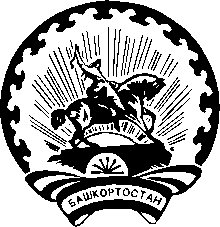 Р Е Ш Е Н И Ес. ЯзыковоОб освобождении от обязанностей заместителя председателя участковой комиссии избирательного участка № 1446 Кашаевой Г.Ф. до истечения срока своих полномочийВ соответствии с пунктом 6 статьи 29 Федерального закона «Об основных гарантиях избирательных прав и права на участие в референдуме граждан Российской Федерации», частью 2 статьи 29 Кодекса
Республики Башкортостан о выборах и на основании заявления Кашаевой Гузял Фаритовны, территориальная избирательная комиссия муниципального района Благоварский район Республики Башкортостан решила:Освободить Кашаеву Гузял Фаритовну от обязанностей заместителя председателя участковой комиссии избирательного участка №1446 до истечения срока его полномочий.2.	Обязать председателя участковой избирательной комиссии избирательного участка № 1446 Габидуллину Э.Р. до 15 августа 2023 года провести заседание участковой избирательной комиссии избирательного участка № 1446 по избранию заместителя председателя участковой комиссии.3. Настоящее решение направить в участковую комиссию избирательного участка № 1446, разместить на сайте муниципального района Благоварский район Республики Башкортостан.4. Контроль за исполнением настоящего решения возложить на председателя территориальной избирательной комиссии муниципального района Благоварский район Республики Башкортостан Зуйкова Д.А.
Председатель								Д.А. ЗуйковСекретарь									С.Б. Чубатюктерриториальная избирательная комиссия МУНИЦИПАЛЬного района БЛАГОВАРСКИЙ РАЙОН республики башкортостанБАШҠОРТОСТАН РЕСПУБЛИКАҺЫ БЛАГОВАР РАЙОНЫНЫҢ ТЕРРИТОРИАЛЬ ҺАЙЛАУ КОМИССИЯҺЫ10 августа 2023 года№ 80/8- 5